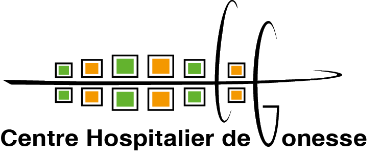 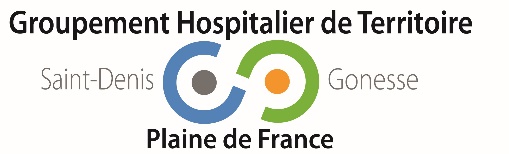 RESAD Val-d’Oise Est Formulaire de demandeRESAD Val-d’Oise Est Formulaire de demandeRESAD Val-d’Oise Est Formulaire de demandeRESAD Val-d’Oise Est Formulaire de demandeRESAD Val-d’Oise Est Formulaire de demandeRESAD Val-d’Oise Est Formulaire de demandeRESAD Val-d’Oise Est Formulaire de demandeRESAD Val-d’Oise Est Formulaire de demandeRESAD Val-d’Oise Est Formulaire de demandeRESAD Val-d’Oise Est Formulaire de demandeRESAD Val-d’Oise Est Formulaire de demandeRESAD Val-d’Oise Est Formulaire de demandeRESAD Val-d’Oise Est Formulaire de demandeRESAD Val-d’Oise Est Formulaire de demandeDate de la  demande :                                                                             La personne est-elle informée de son RESAD ?                                  La personne souhaite-t-elle être présente au RESAD ?                         Date de la  demande :                                                                             La personne est-elle informée de son RESAD ?                                  La personne souhaite-t-elle être présente au RESAD ?                         Date de la  demande :                                                                             La personne est-elle informée de son RESAD ?                                  La personne souhaite-t-elle être présente au RESAD ?                         Date de la  demande :                                                                             La personne est-elle informée de son RESAD ?                                  La personne souhaite-t-elle être présente au RESAD ?                         Date de la  demande :                                                                             La personne est-elle informée de son RESAD ?                                  La personne souhaite-t-elle être présente au RESAD ?                         Date de la  demande :                                                                             La personne est-elle informée de son RESAD ?                                  La personne souhaite-t-elle être présente au RESAD ?                         Date de la  demande :                                                                             La personne est-elle informée de son RESAD ?                                  La personne souhaite-t-elle être présente au RESAD ?                         Date de la  demande :                                                                             La personne est-elle informée de son RESAD ?                                  La personne souhaite-t-elle être présente au RESAD ?                         Date de la  demande :                                                                             La personne est-elle informée de son RESAD ?                                  La personne souhaite-t-elle être présente au RESAD ?                         Date de la  demande :                                                                             La personne est-elle informée de son RESAD ?                                  La personne souhaite-t-elle être présente au RESAD ?                         Date de la  demande :                                                                             La personne est-elle informée de son RESAD ?                                  La personne souhaite-t-elle être présente au RESAD ?                         Date de la  demande :                                                                             La personne est-elle informée de son RESAD ?                                  La personne souhaite-t-elle être présente au RESAD ?                         Date de la  demande :                                                                             La personne est-elle informée de son RESAD ?                                  La personne souhaite-t-elle être présente au RESAD ?                         Date de la  demande :                                                                             La personne est-elle informée de son RESAD ?                                  La personne souhaite-t-elle être présente au RESAD ?                         Informations sur la personneInformations sur la personneInformations sur la personneInformations sur la personneInformations sur la personneInformations sur la personneInformations sur la personneInformations sur la personneInformations sur la personneInformations sur la personneInformations sur la personneInformations sur la personneInformations sur la personneInformations sur la personneGenre :Genre :Date de naissance :Date de naissance :Commune :Commune :Commune :Situation actuelle Situation actuelle Situation actuelle Situation actuelle Situation actuelle Situation actuelle Situation actuelle Situation actuelle Situation actuelle Situation actuelle Situation actuelle Situation actuelle Situation actuelle Situation actuelle Situation familiale :Situation familiale :Situation familiale :Situation familiale :Mesure de protection juridique :Mesure de protection juridique :Mesure de protection juridique :Existence d’un médecin traitant :Existence d’un médecin traitant :Existence d’un médecin traitant :Existence d’un médecin traitant :Nom du médecin traitant :Nom du médecin traitant :Nom du médecin traitant :Suivi socio-sanitaireActeurs sociaux intervenant dans la prise en chargeActeurs sociaux intervenant dans la prise en chargeActeurs sociaux intervenant dans la prise en chargeActeurs sociaux intervenant dans la prise en chargeActeurs sociaux intervenant dans la prise en chargeActeurs sociaux intervenant dans la prise en chargeActeurs sociaux intervenant dans la prise en chargeSuivi socio-sanitaireActeurs sanitaires intervenantActeurs sanitaires intervenantActeurs sanitaires intervenantActeurs sanitaires intervenantActeurs sanitaires intervenantActeurs sanitaires intervenantActeurs sanitaires intervenantSuivi socio-sanitaireAutres acteurs intervenant dans la situationAutres acteurs intervenant dans la situationAutres acteurs intervenant dans la situationAutres acteurs intervenant dans la situationAutres acteurs intervenant dans la situationAutres acteurs intervenant dans la situationAutres acteurs intervenant dans la situationQuels autres acteurs suivent la personne ?Quels autres acteurs suivent la personne ?Quels autres acteurs suivent la personne ?CCASCCASCCASMaison de l’emploiMaison de l’emploiMaison de l’emploiQuels autres acteurs suivent la personne ?Quels autres acteurs suivent la personne ?Quels autres acteurs suivent la personne ?CMPCMPCMPCAFCAFCAFQuels autres acteurs suivent la personne ?Quels autres acteurs suivent la personne ?Quels autres acteurs suivent la personne ?Circonscription de service socialCirconscription de service socialCirconscription de service socialService socialService socialService socialQuels autres acteurs suivent la personne ?Quels autres acteurs suivent la personne ?Quels autres acteurs suivent la personne ?Mission localeMission localeMission localeAutresAutresAutresEmploi ?Emploi ?Emploi ?Emploi ?Soutien social ? Enfants ? Famille ?Soutien social ? Enfants ? Famille ?Soutien social ? Enfants ? Famille ?Professionnel demandeurProfessionnel demandeurProfessionnel demandeurProfessionnel demandeurProfessionnel demandeurProfessionnel demandeurProfessionnel demandeurProfessionnel demandeurProfessionnel demandeurProfessionnel demandeurProfessionnel demandeurProfessionnel demandeurProfessionnel demandeurProfessionnel demandeurNom / PrénomNom / PrénomNom / PrénomNom / PrénomProfessionProfessionProfessionStructureStructureStructureStructureVilleVilleVilleTéléphoneTéléphoneTéléphoneTéléphoneAdresse e-mailAdresse e-mailAdresse e-mailProfessionnels à inviter(hors membres permanents du RESAD)Professionnels à inviter(hors membres permanents du RESAD)Professionnels à inviter(hors membres permanents du RESAD)Professionnels à inviter(hors membres permanents du RESAD)Professionnels à inviter(hors membres permanents du RESAD)Professionnels à inviter(hors membres permanents du RESAD)Professionnels à inviter(hors membres permanents du RESAD)Professionnels à inviter(hors membres permanents du RESAD)Motif de la sollicitation du RESADMotif de la sollicitation du RESADSanté (psychiatrie, souffrance psychique, addiction, somatique…)Logement (accès au logement, logement inadapté, dette locative, troubles du voisinage, accumulation d’objets…)Demande sociale (situation de séjour irrégulier, accès aux droits, protection de l’enfance, grande précarité, ressources…)Autres motifsAutres informationsAutres informationsQuelles ont été les démarches mises en œuvre avant la présentation en RESAD ?Autres informations que vous considérez importantes pour cette réunion